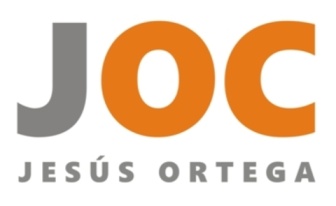 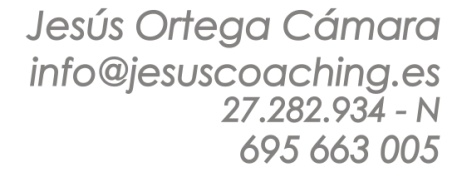 FICHA TÉCNICA TALLERFICHA TÉCNICA TALLERFICHA TÉCNICA TALLERFICHA TÉCNICA TALLERFICHA TÉCNICA TALLERFICHA TÉCNICA TALLERFICHA TÉCNICA TALLERTALLERTaller "YO" - Del YO a unas relaciones profesionales sanasTaller "YO" - Del YO a unas relaciones profesionales sanasTaller "YO" - Del YO a unas relaciones profesionales sanasTaller "YO" - Del YO a unas relaciones profesionales sanasTaller "YO" - Del YO a unas relaciones profesionales sanasTaller "YO" - Del YO a unas relaciones profesionales sanasLUGARHORARIOPONENTEJesús Ortega CámaraJesús Ortega CámaraJesús Ortega CámaraJesús Ortega CámaraJesús Ortega CámaraJesús Ortega CámaraNº BLOQUES2HORAS/MÓDULO4 Horas4 HorasNº HORAS4 HorasOBJETIVOOBJETIVOOBJETIVOOBJETIVOOBJETIVOOBJETIVOOBJETIVOEste taller está concebido a partir del reconocimiento de nuestra Identidad (Nuestro YO. Comienza desde el apego infantil a nuestro momento actual. Durante este taller de 4 horas haremos un recorrido desde cuando tuvimos unos meses de vida hasta el momento actual.. En este recorrido el/la participante podrá ir descubriendo como el desarrollo de su propio YO puede estar condicionando su relación consigo mism@ y como consecuencia la relación con las personas que forman su vida familiar, sus amistades e incluso sus relaciones en el ámbito laboral/profesional.Podríamos decir que si YO como individuo me siento bien conmigo mismo, todo alrededor puedo manejarlo desde la seguridad y la confianza.El taller está concebido para poner una línea de salida desde al autoconocimiento subconsciente, pasarlo al consciente y desde ahí tener la oportunidad de hacer los cambios necesarios para conseguir el éxito personal y profesional.Al trabajarse la Autoestima, Asertividad y Habilidades Sociales, los participantes obtendrán un buen número de herramientas para mantener el ambiente de trabajo en concordia, respeto y motivación entre los compañeros de trabajo, obteniendo como consecuencia de ello un buen ambiente de trabajo y por tanto mejores resultados en la empresaEste taller está concebido a partir del reconocimiento de nuestra Identidad (Nuestro YO. Comienza desde el apego infantil a nuestro momento actual. Durante este taller de 4 horas haremos un recorrido desde cuando tuvimos unos meses de vida hasta el momento actual.. En este recorrido el/la participante podrá ir descubriendo como el desarrollo de su propio YO puede estar condicionando su relación consigo mism@ y como consecuencia la relación con las personas que forman su vida familiar, sus amistades e incluso sus relaciones en el ámbito laboral/profesional.Podríamos decir que si YO como individuo me siento bien conmigo mismo, todo alrededor puedo manejarlo desde la seguridad y la confianza.El taller está concebido para poner una línea de salida desde al autoconocimiento subconsciente, pasarlo al consciente y desde ahí tener la oportunidad de hacer los cambios necesarios para conseguir el éxito personal y profesional.Al trabajarse la Autoestima, Asertividad y Habilidades Sociales, los participantes obtendrán un buen número de herramientas para mantener el ambiente de trabajo en concordia, respeto y motivación entre los compañeros de trabajo, obteniendo como consecuencia de ello un buen ambiente de trabajo y por tanto mejores resultados en la empresaEste taller está concebido a partir del reconocimiento de nuestra Identidad (Nuestro YO. Comienza desde el apego infantil a nuestro momento actual. Durante este taller de 4 horas haremos un recorrido desde cuando tuvimos unos meses de vida hasta el momento actual.. En este recorrido el/la participante podrá ir descubriendo como el desarrollo de su propio YO puede estar condicionando su relación consigo mism@ y como consecuencia la relación con las personas que forman su vida familiar, sus amistades e incluso sus relaciones en el ámbito laboral/profesional.Podríamos decir que si YO como individuo me siento bien conmigo mismo, todo alrededor puedo manejarlo desde la seguridad y la confianza.El taller está concebido para poner una línea de salida desde al autoconocimiento subconsciente, pasarlo al consciente y desde ahí tener la oportunidad de hacer los cambios necesarios para conseguir el éxito personal y profesional.Al trabajarse la Autoestima, Asertividad y Habilidades Sociales, los participantes obtendrán un buen número de herramientas para mantener el ambiente de trabajo en concordia, respeto y motivación entre los compañeros de trabajo, obteniendo como consecuencia de ello un buen ambiente de trabajo y por tanto mejores resultados en la empresaEste taller está concebido a partir del reconocimiento de nuestra Identidad (Nuestro YO. Comienza desde el apego infantil a nuestro momento actual. Durante este taller de 4 horas haremos un recorrido desde cuando tuvimos unos meses de vida hasta el momento actual.. En este recorrido el/la participante podrá ir descubriendo como el desarrollo de su propio YO puede estar condicionando su relación consigo mism@ y como consecuencia la relación con las personas que forman su vida familiar, sus amistades e incluso sus relaciones en el ámbito laboral/profesional.Podríamos decir que si YO como individuo me siento bien conmigo mismo, todo alrededor puedo manejarlo desde la seguridad y la confianza.El taller está concebido para poner una línea de salida desde al autoconocimiento subconsciente, pasarlo al consciente y desde ahí tener la oportunidad de hacer los cambios necesarios para conseguir el éxito personal y profesional.Al trabajarse la Autoestima, Asertividad y Habilidades Sociales, los participantes obtendrán un buen número de herramientas para mantener el ambiente de trabajo en concordia, respeto y motivación entre los compañeros de trabajo, obteniendo como consecuencia de ello un buen ambiente de trabajo y por tanto mejores resultados en la empresaEste taller está concebido a partir del reconocimiento de nuestra Identidad (Nuestro YO. Comienza desde el apego infantil a nuestro momento actual. Durante este taller de 4 horas haremos un recorrido desde cuando tuvimos unos meses de vida hasta el momento actual.. En este recorrido el/la participante podrá ir descubriendo como el desarrollo de su propio YO puede estar condicionando su relación consigo mism@ y como consecuencia la relación con las personas que forman su vida familiar, sus amistades e incluso sus relaciones en el ámbito laboral/profesional.Podríamos decir que si YO como individuo me siento bien conmigo mismo, todo alrededor puedo manejarlo desde la seguridad y la confianza.El taller está concebido para poner una línea de salida desde al autoconocimiento subconsciente, pasarlo al consciente y desde ahí tener la oportunidad de hacer los cambios necesarios para conseguir el éxito personal y profesional.Al trabajarse la Autoestima, Asertividad y Habilidades Sociales, los participantes obtendrán un buen número de herramientas para mantener el ambiente de trabajo en concordia, respeto y motivación entre los compañeros de trabajo, obteniendo como consecuencia de ello un buen ambiente de trabajo y por tanto mejores resultados en la empresaEste taller está concebido a partir del reconocimiento de nuestra Identidad (Nuestro YO. Comienza desde el apego infantil a nuestro momento actual. Durante este taller de 4 horas haremos un recorrido desde cuando tuvimos unos meses de vida hasta el momento actual.. En este recorrido el/la participante podrá ir descubriendo como el desarrollo de su propio YO puede estar condicionando su relación consigo mism@ y como consecuencia la relación con las personas que forman su vida familiar, sus amistades e incluso sus relaciones en el ámbito laboral/profesional.Podríamos decir que si YO como individuo me siento bien conmigo mismo, todo alrededor puedo manejarlo desde la seguridad y la confianza.El taller está concebido para poner una línea de salida desde al autoconocimiento subconsciente, pasarlo al consciente y desde ahí tener la oportunidad de hacer los cambios necesarios para conseguir el éxito personal y profesional.Al trabajarse la Autoestima, Asertividad y Habilidades Sociales, los participantes obtendrán un buen número de herramientas para mantener el ambiente de trabajo en concordia, respeto y motivación entre los compañeros de trabajo, obteniendo como consecuencia de ello un buen ambiente de trabajo y por tanto mejores resultados en la empresaEste taller está concebido a partir del reconocimiento de nuestra Identidad (Nuestro YO. Comienza desde el apego infantil a nuestro momento actual. Durante este taller de 4 horas haremos un recorrido desde cuando tuvimos unos meses de vida hasta el momento actual.. En este recorrido el/la participante podrá ir descubriendo como el desarrollo de su propio YO puede estar condicionando su relación consigo mism@ y como consecuencia la relación con las personas que forman su vida familiar, sus amistades e incluso sus relaciones en el ámbito laboral/profesional.Podríamos decir que si YO como individuo me siento bien conmigo mismo, todo alrededor puedo manejarlo desde la seguridad y la confianza.El taller está concebido para poner una línea de salida desde al autoconocimiento subconsciente, pasarlo al consciente y desde ahí tener la oportunidad de hacer los cambios necesarios para conseguir el éxito personal y profesional.Al trabajarse la Autoestima, Asertividad y Habilidades Sociales, los participantes obtendrán un buen número de herramientas para mantener el ambiente de trabajo en concordia, respeto y motivación entre los compañeros de trabajo, obteniendo como consecuencia de ello un buen ambiente de trabajo y por tanto mejores resultados en la empresaCOMPETENCIAS QUE SE TRABAJANCOMPETENCIAS QUE SE TRABAJANCOMPETENCIAS QUE SE TRABAJANCOMPETENCIAS QUE SE TRABAJANCOMPETENCIAS QUE SE TRABAJANCOMPETENCIAS QUE SE TRABAJANCOMPETENCIAS QUE SE TRABAJANAutoestima. La excelencia. Cumplimiento de compromisos. Expresividad. Creatividad. Retroalimentación. Altruismo y cooperación. Equipo. Presencia y enfoque. Toma de acción. Gestión emocional. Gestión del cambio. Empatía. Pensamiento positivo. Autocontrol y control de impulsos  Autoconciencia. Motivación y entusiasmo. Conocimiento y relativización de los pensamientos subyacentes.  Aprender a perdonar. Reconocimiento y aprobación. Negociación. Asertividad. Pedir y dar apoyo. Confianza. Intencionalidad y eficacia. Proactividad. Aprendizaje por descubrimiento. Tolerancia a la diferencia. Escucha activa. Dentro/fuera de la zona de confort. Orientación a metas y objetivos. El valor de la posibilidad. Autoestima. La excelencia. Cumplimiento de compromisos. Expresividad. Creatividad. Retroalimentación. Altruismo y cooperación. Equipo. Presencia y enfoque. Toma de acción. Gestión emocional. Gestión del cambio. Empatía. Pensamiento positivo. Autocontrol y control de impulsos  Autoconciencia. Motivación y entusiasmo. Conocimiento y relativización de los pensamientos subyacentes.  Aprender a perdonar. Reconocimiento y aprobación. Negociación. Asertividad. Pedir y dar apoyo. Confianza. Intencionalidad y eficacia. Proactividad. Aprendizaje por descubrimiento. Tolerancia a la diferencia. Escucha activa. Dentro/fuera de la zona de confort. Orientación a metas y objetivos. El valor de la posibilidad. Autoestima. La excelencia. Cumplimiento de compromisos. Expresividad. Creatividad. Retroalimentación. Altruismo y cooperación. Equipo. Presencia y enfoque. Toma de acción. Gestión emocional. Gestión del cambio. Empatía. Pensamiento positivo. Autocontrol y control de impulsos  Autoconciencia. Motivación y entusiasmo. Conocimiento y relativización de los pensamientos subyacentes.  Aprender a perdonar. Reconocimiento y aprobación. Negociación. Asertividad. Pedir y dar apoyo. Confianza. Intencionalidad y eficacia. Proactividad. Aprendizaje por descubrimiento. Tolerancia a la diferencia. Escucha activa. Dentro/fuera de la zona de confort. Orientación a metas y objetivos. El valor de la posibilidad. Autoestima. La excelencia. Cumplimiento de compromisos. Expresividad. Creatividad. Retroalimentación. Altruismo y cooperación. Equipo. Presencia y enfoque. Toma de acción. Gestión emocional. Gestión del cambio. Empatía. Pensamiento positivo. Autocontrol y control de impulsos  Autoconciencia. Motivación y entusiasmo. Conocimiento y relativización de los pensamientos subyacentes.  Aprender a perdonar. Reconocimiento y aprobación. Negociación. Asertividad. Pedir y dar apoyo. Confianza. Intencionalidad y eficacia. Proactividad. Aprendizaje por descubrimiento. Tolerancia a la diferencia. Escucha activa. Dentro/fuera de la zona de confort. Orientación a metas y objetivos. El valor de la posibilidad. Autoestima. La excelencia. Cumplimiento de compromisos. Expresividad. Creatividad. Retroalimentación. Altruismo y cooperación. Equipo. Presencia y enfoque. Toma de acción. Gestión emocional. Gestión del cambio. Empatía. Pensamiento positivo. Autocontrol y control de impulsos  Autoconciencia. Motivación y entusiasmo. Conocimiento y relativización de los pensamientos subyacentes.  Aprender a perdonar. Reconocimiento y aprobación. Negociación. Asertividad. Pedir y dar apoyo. Confianza. Intencionalidad y eficacia. Proactividad. Aprendizaje por descubrimiento. Tolerancia a la diferencia. Escucha activa. Dentro/fuera de la zona de confort. Orientación a metas y objetivos. El valor de la posibilidad. Autoestima. La excelencia. Cumplimiento de compromisos. Expresividad. Creatividad. Retroalimentación. Altruismo y cooperación. Equipo. Presencia y enfoque. Toma de acción. Gestión emocional. Gestión del cambio. Empatía. Pensamiento positivo. Autocontrol y control de impulsos  Autoconciencia. Motivación y entusiasmo. Conocimiento y relativización de los pensamientos subyacentes.  Aprender a perdonar. Reconocimiento y aprobación. Negociación. Asertividad. Pedir y dar apoyo. Confianza. Intencionalidad y eficacia. Proactividad. Aprendizaje por descubrimiento. Tolerancia a la diferencia. Escucha activa. Dentro/fuera de la zona de confort. Orientación a metas y objetivos. El valor de la posibilidad. Autoestima. La excelencia. Cumplimiento de compromisos. Expresividad. Creatividad. Retroalimentación. Altruismo y cooperación. Equipo. Presencia y enfoque. Toma de acción. Gestión emocional. Gestión del cambio. Empatía. Pensamiento positivo. Autocontrol y control de impulsos  Autoconciencia. Motivación y entusiasmo. Conocimiento y relativización de los pensamientos subyacentes.  Aprender a perdonar. Reconocimiento y aprobación. Negociación. Asertividad. Pedir y dar apoyo. Confianza. Intencionalidad y eficacia. Proactividad. Aprendizaje por descubrimiento. Tolerancia a la diferencia. Escucha activa. Dentro/fuera de la zona de confort. Orientación a metas y objetivos. El valor de la posibilidad. BASES METODOLÓGICAS EMPLEADAS EN EL TALLERDesde la empatía y comunicado en primera persona, en este taller se utilizan cuatros grandes bases metodológicas: Inteligencia Emocional, Programación Neuro Lingüística, Gestalt y Coaching.CONTENIDOTaller "YO" - Del YO a unas relaciones sanasPrincipios del Coaching para el cambio.Responsabilidad (concepto de elección).Origen del YO.El Apego - Teoría según Jhon Bowlby.Desarrollo del Apego.Tipos de Apego.Rueda de la vida y zona de confort.Programación Neuro Lingüística.Inteligencia Emocional.Autoestima - Teoría Transaccional.Asertividad.Habilidades Sociales.Petición de cambio a otros.Los Acuerdos.Mi relación conmigo.Mi relación con los demás.Empatía - Dinámica de Empatía (Gestalt).La Dignidad.Empatía y Autoempatía.Declaración de compromisos a futuro.Principios del Coaching para el cambio.Responsabilidad (concepto de elección).Origen del YO.El Apego - Teoría según Jhon Bowlby.Desarrollo del Apego.Tipos de Apego.Rueda de la vida y zona de confort.Programación Neuro Lingüística.Inteligencia Emocional.Autoestima - Teoría Transaccional.Asertividad.Habilidades Sociales.Petición de cambio a otros.Los Acuerdos.Mi relación conmigo.Mi relación con los demás.Empatía - Dinámica de Empatía (Gestalt).La Dignidad.Empatía y Autoempatía.Declaración de compromisos a futuro.COMPOSICIÓN DEL TALLER1er Bloque de 2 horas aprox.Descanso breve2º Bloque de 2 horas aprox.CERTIFICADO ASISTENCIA Al completar el taller de 4 horas, se entregará un Certificado de Asistencia a cada uno    de los asistentes.